Проведение и участие в мероприятиях / конкурсах (Федерального уровня и Областного уровня КЦСОиР «Егорьевский»  4 квартал 2022Проведение и участие в мероприятиях / конкурсах (Федерального уровня и Областного уровня КЦСОиР «Егорьевский»  4 квартал 2022Участие в конкурсах, мероприятиях, акциях всероссийского и областного уровняУчастие в конкурсах, мероприятиях, акциях всероссийского и областного уровняУчастие во Всероссийском конкурсе (конкурс  грантов 2023) по созданию и развитию ресурсных центров волонтеров финансового просвещения. https://fincubator.ru/contests/grant2023-2/( скан заявки прилагается)Разработана интернет-платформа https://socgidmo.ru/shfg  для реализации информационной поддержки деятельности Ресурсного центра волонтеров финансового просвещения «Школа финансовой грамотности» (Егорьевск), где собрана информация по тематике финансового просвещения граждан Московской области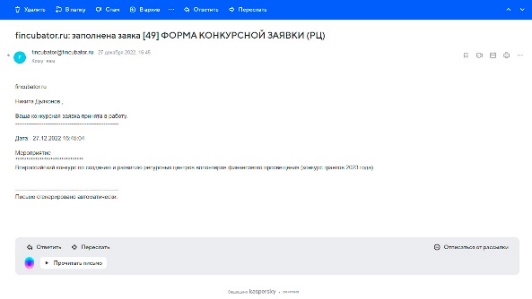 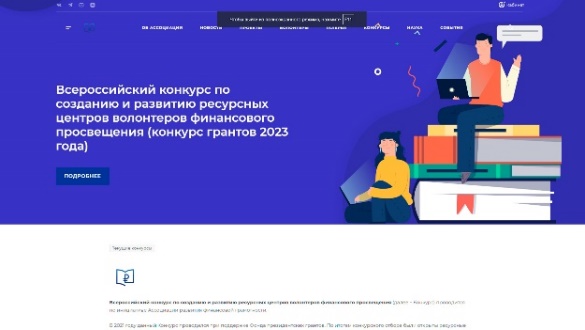 Представление практики «Микрореабилитационный центр на дому» на АСИ «Смартека»  в Отборе инклюзивных практик «Открыто для всех» — в номинации «Универсальный дизайн»https://smarteka.com/inclusive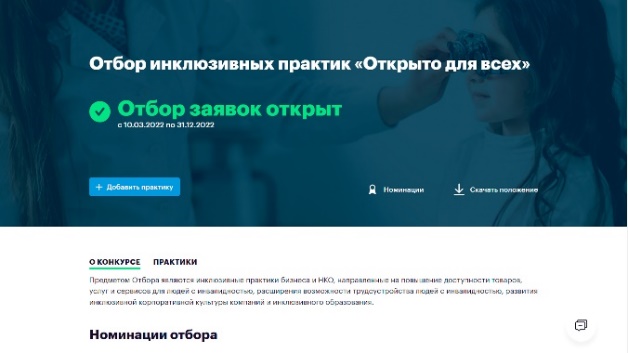 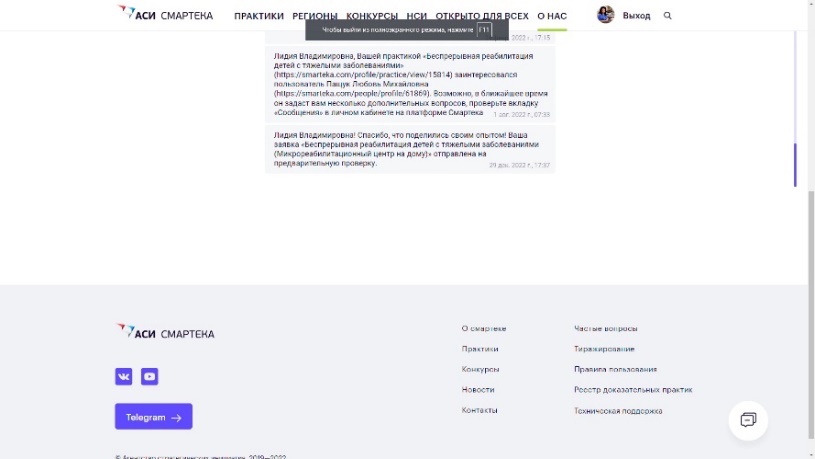 Участие в XIII Всероссийском форуме «Вместе-ради детей» в Кузбассе.(Кемерово), организованном Фондом поддержки детей, находящихся в трудной жизненной ситуации. Представление проекта «Микрореабилитационный центр на дому». https://vk.com/id321747082?w=wall321747082_9472%2Fallhttps://vk.com/id321747082?w=wall321747082_9417%2Fall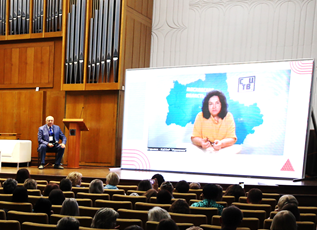 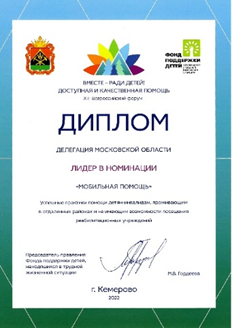 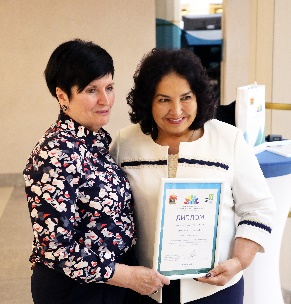 Участие в Конкурсном отборе профессиональных стажировочных площадок Фонда поддержки детей, находящихся в трудной жизненной ситуации.( форма заявки прилагается) По результатам экспертизы и рассмотрения заявок Конкурсной комиссией Фонда , КЦСОиР «Егорьевский»  утвержден в качестве стажировочной площадки по направлению «Социальная реабилитация и абилитация детей-инвалидов в деятельности специализированных социальных служб «Домашний микрореабилитационный центр».Основание: Письмо Председателя Правления Фонда поддержки детей, находящихся в трудной жизненной ситуации М.В.Гордеевой «Об итогах конкурсного отбора стажировочных площадок»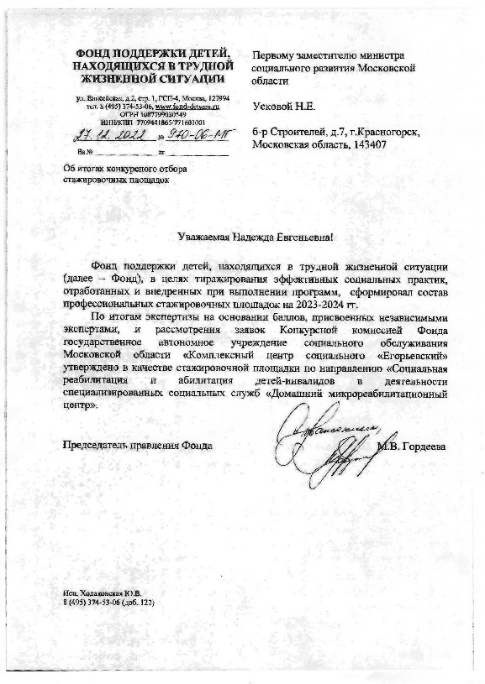 Участие в форуме «Сила в семье» в Доме Правительства Московской области. Презентуем проект «Микрореабилитационный центр на дому» и реабилитационное оборудование. https://vk.com/guravuchka?w=wall-172181014_8175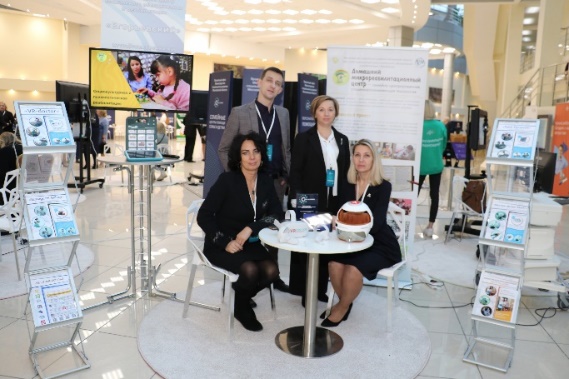 Участие в работе Всероссийского форума серебряных волонтёров «Серебряное волонтёрство: Мы рядом» в ЦИК Партии «Единая Россия» (г. Москва). представителей Школы серебряных волонтёров Центра «Егорьевский» https://vk.com/guravuchka?w=wall-172181014_8151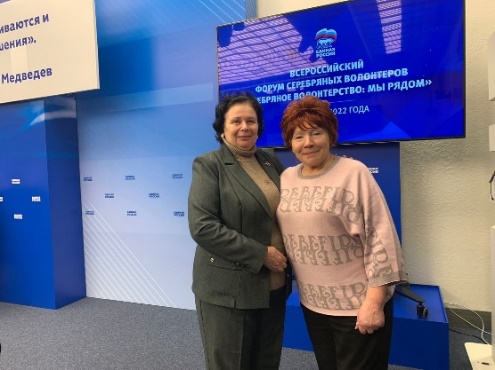 Участие в областном проекта «Мамино время» - проведено организационное собрание, https://vk.com/guravuchka?w=wall-172181014_8155 анкетирование, организована благотворительная поездка в Кремлевский дворец на церемонию вручения национальной премии МАРКА №1 в России, при активной поддержке автора-исполнителя Макса Лидова, руководителя военно-патриотической общественной организации «Наставник» Э. Зарубаева и генерального директора АО «Котофей» С. Сорокина, оказавших благотворительную помощь. https://vk.com/guravuchka?w=wall-172181014_8266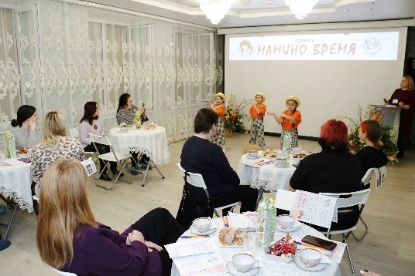 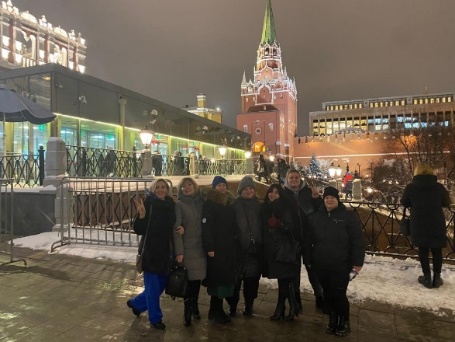 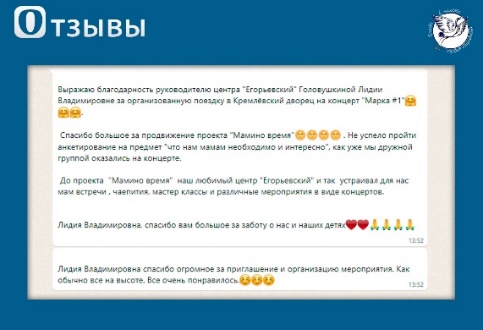 Организация и проведение областного конкурса для граждан серебряного возраста  «Ты супер 2022» .На празднике собралось более 300 представителей элегантного возраста из 32 городов Подмосковья.https://vk.com/id321747082?w=wall321747082_9715%2Fallhttps://vk.com/id321747082?w=wall321747082_9723%2Fall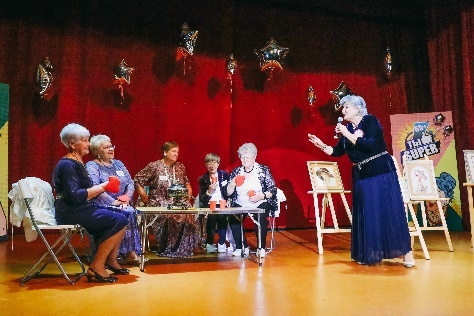 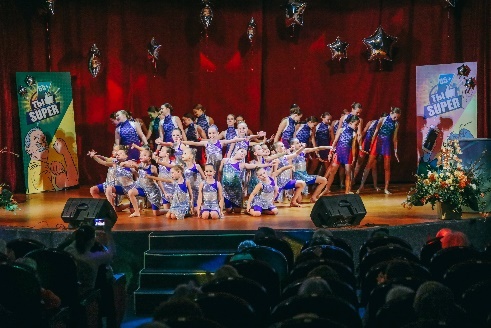 Организация и проведение областного творческого фестиваля «Хобби-бум» в рамках Федерального проекта «Старшее поколение». https://vk.com/id321747082?w=wall321747082_9711%2Fallhttps://vk.com/id321747082?w=wall321747082_9712%2Fallhttps://vk.com/id321747082?w=wall321747082_9713%2Fallhttps://vk.com/id321747082?w=wall321747082_9714%2Fall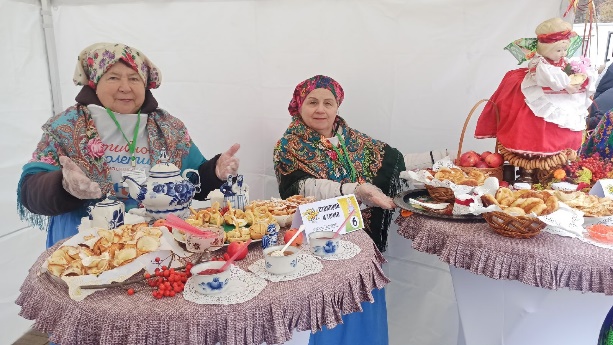 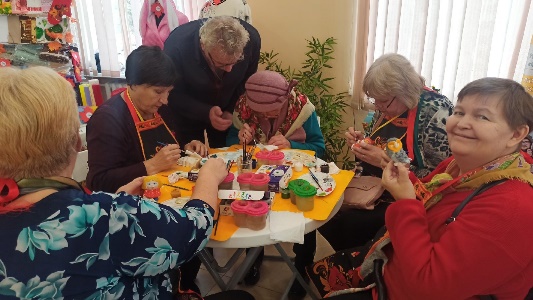 Победа в конкурсе «Ты супер». Звание «Супер-бабушка 2022» присвоено Раисе Ивановне Олениной (82 года) получателю услуг Центра «Егорьевский»  г.о. Егорьевск, https://vk.com/id321747082?w=wall321747082_9715%2Fall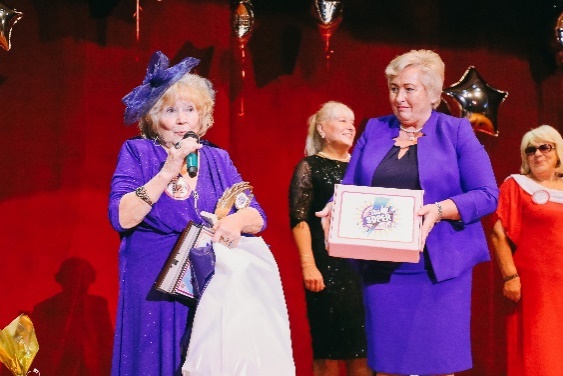 В соответствии с Планом методического сопровождения, утвержденного Министерством социального развития Московской области   организован и  проведён XVII-й областной семинар-практикум психологов социальных учреждений Московской области «Применение различных игропрактик в работе психолога». https://vk.com/guravuchka?w=wall-172181014_8278Материалы семинара доступны на сайте «Социальная служба Подмосковья» в разделе «Психологическое кафе» https://socsp.ru/materialy-oblastnyh-seminarov.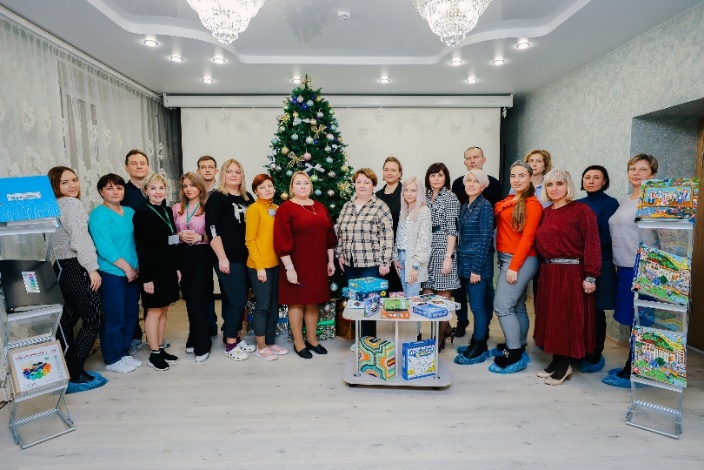 Организация и проведение в г.о.Егорьевск традиционной ежегодной благотворительной акции «Добрая покупка к Рождеству» https://vk.com/guravuchka?w=wall-172181014_8330https://vk.com/guravuchka?w=wall-172181014_8329https://vk.com/guravuchka?w=wall-172181014_8328https://vk.com/guravuchka?w=wall-172181014_8327В ходе акции сотрудниками Центра собрано более 800 кг продуктов, сформировано   и доставлено 164 наборов нуждающимся гражданам г.о.Егорьевск, в том числе многодетным семьям, семьям с детьми инвалидами, малоимущим гражданам старшего возраста, семьям мобилизованных и участникам СВО)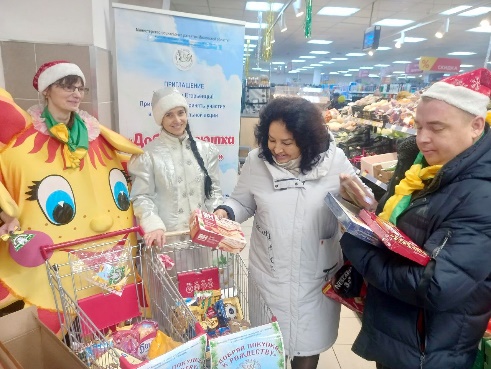 Участие коллектива Центра  во Всероссийской акции «Все для победы» https://vk.com/guravuchka?w=wall-172181014_8361https://vk.com/guravuchka?w=wall-172181014_8200Закуплено и передано участником СВО дорогостоящее оборудование, теплые вещи, спальные мешки, предметы первой необходимости и продуктовые наборы. Участие коллектива отмечено дипломом общественной премии «Честь и достоинство» и благодарственным письмом благотворительного Фонда им. Донского атамана М.И.Платонова за активное участие в проекте «Все для фронта- все для победы».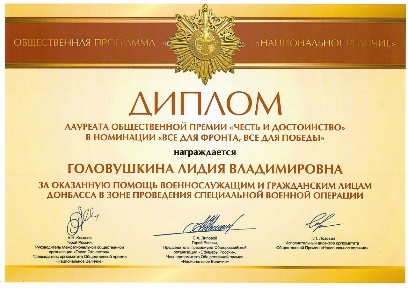 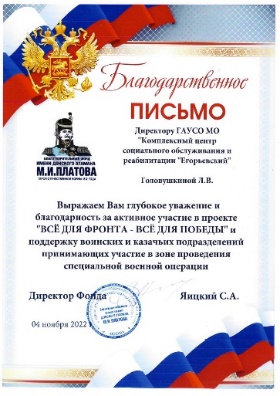 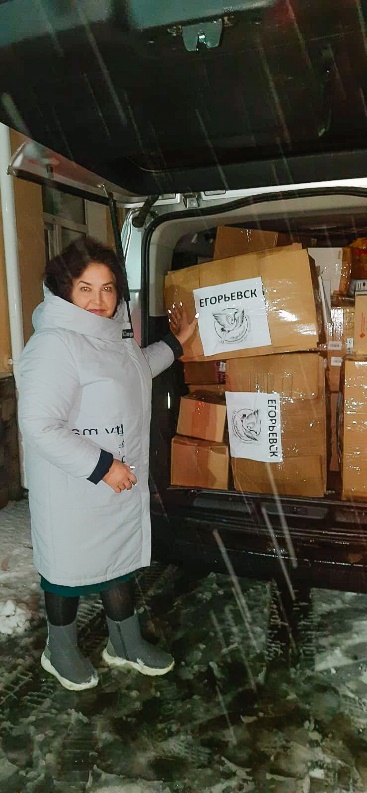 	Участие во Всероссийской  акции #МыВместе ( вязание тёплых носков)	https://vk.com/guravuchka?w=wall-172181014_8167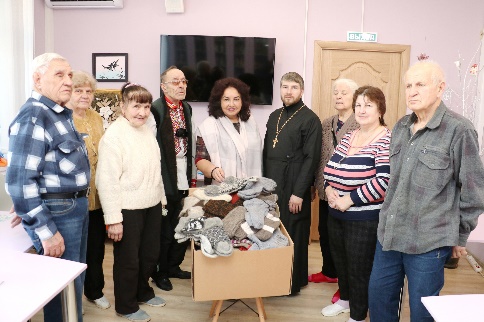 Участие в ежегодной благотворительной акции «Согреем детские сердца добротой и любовью» https://vk.com/id321747082?w=wall321747082_9876%2Fall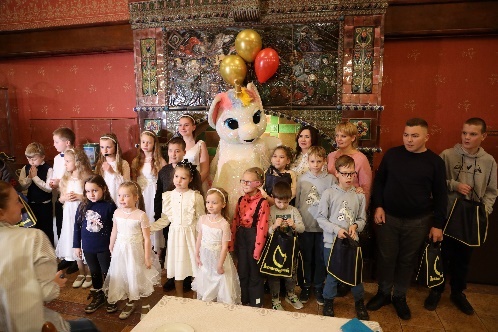 Участие в  эколого-патриотической акции «Наш лес. Посади свое дерево», организованной под эгидой Всероссийской акции «Сохраним лес». https://vk.com/id321747082?w=wall321747082_9564%2Fall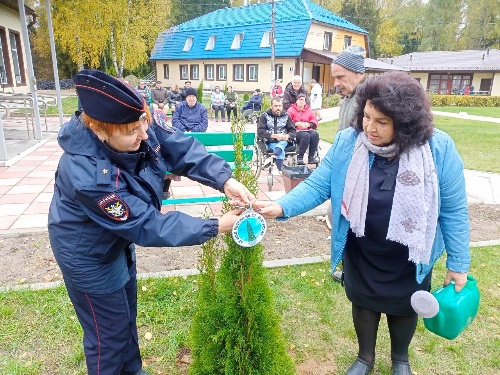  Участие получателей услуг ОРН во Всероссийской акции «Крылья ангела». https://vk.com/guravuchka?w=wall-172181014_8100https://vk.com/guravuchka?w=wall-172181014_8072https://vk.com/guravuchka?w=wall-172181014_8041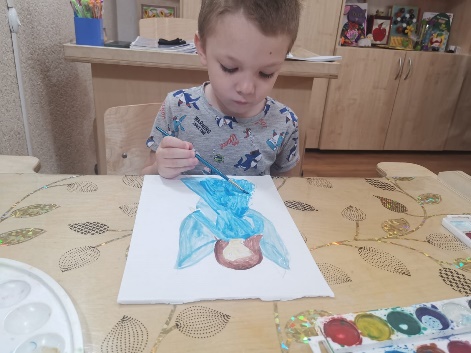 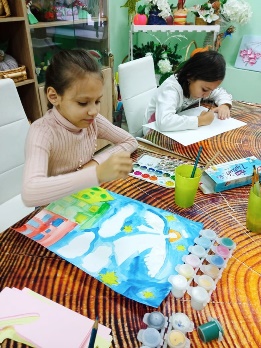 Участие специалистов центра в IV Всероссийской профильной конференции «Сопровождение через жизнь». https://vk.com/guravuchka?w=wall-172181014_8210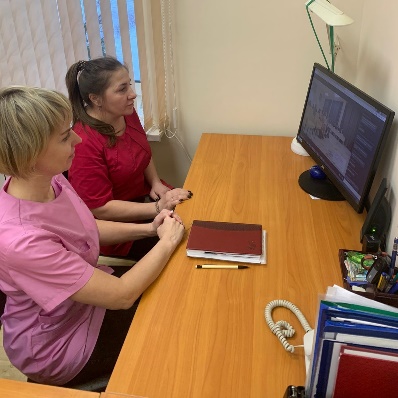 Участие в Научно-практической конференция «Ранняя маршрутизация лиц с тяжелыми сочетанными травматическими поражениями: Функциональные межведомственные треки». https://vk.com/guravuchka?w=wall-172181014_8101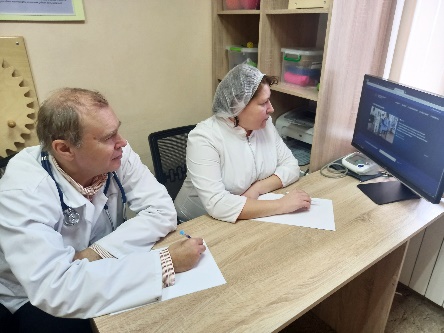 Участие в Областном практико-ориентированном семинаре для специалистов реабилитационных центров Московской области «Особые дети – особый подход. Формы и методы работы с детьми-инвалидами и детьми с ОВЗ». https://vk.com/guravuchka?w=wall-172181014_8143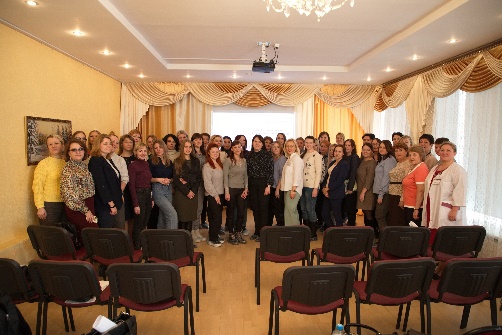 Участие в областном семинаре  по вопросам  организации долговременного ухода. https://vk.com/guravuchka?w=wall-172181014_7995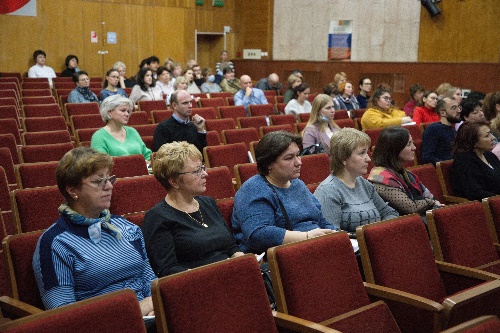 Участие психологов центра в вебинаре клинического кризисного психолога Виктории Голобородовой – «Особенности телефонного консультирования участников СВО и членов их семей». https://vk.com/guravuchka?w=wall-172181014_7976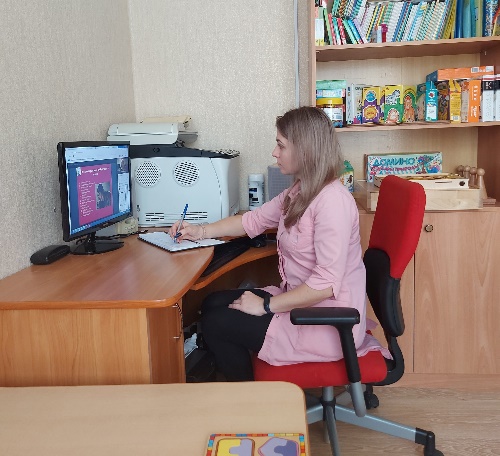 Участие специалистов во Всероссийской  научно-практической конференции «1000 первых дней: интегративный подход к раннему детскому развитию» в онлайн формате». https://vk.com/id321747082?w=wall321747082_10095%2Fall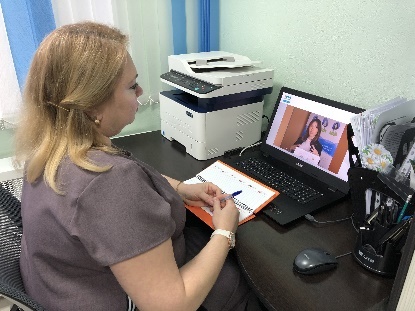 Участие в ежегодной Общероссийской акции Тотальный тест «Доступная среда». https://vk.com/guravuchka?w=wall-172181014_8191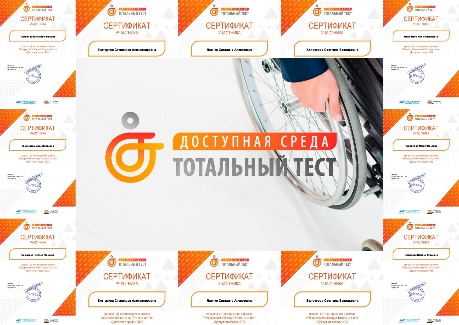 Участие  во Всероссийском онлайн-зачете по финансовой грамотности. https://vk.com/guravuchka?w=wall-172181014_8250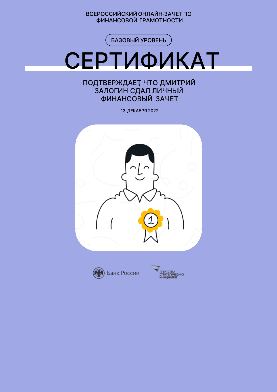 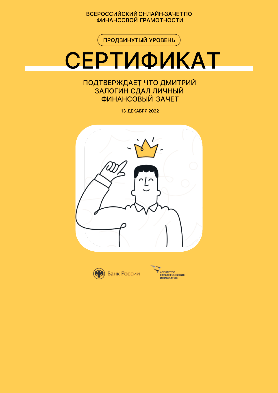 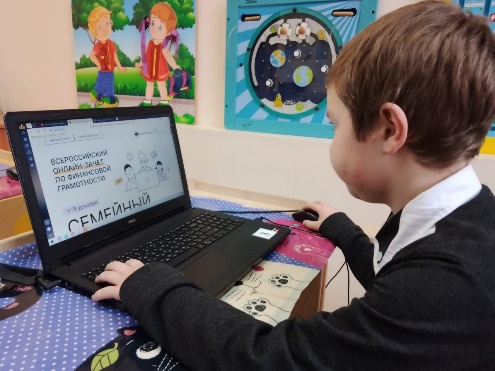 Участие в областном фестивале среди молодых инвалидов «Мистер и Мисс Восточное Подмосковье».https://vk.com/guravuchka?w=wall-172181014_8161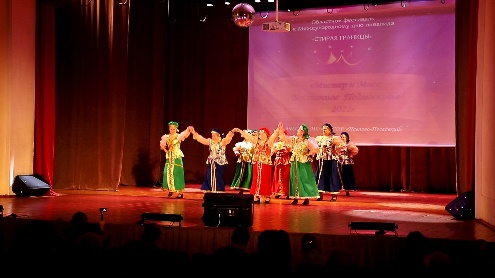 Участие получателей  услуг в областном онлайн мастер-классе по йоге «Балансы». https://vk.com/guravuchka?w=wall-172181014_8251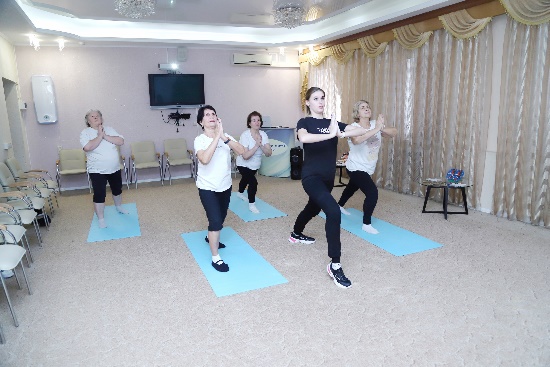 Участие старших подопечных центра х в областном онлайн мастер-классе «Изготовление ёлочной игрушки из фоамирана «Новогодний зайчик» https://vk.com/guravuchka?w=wall-172181014_8186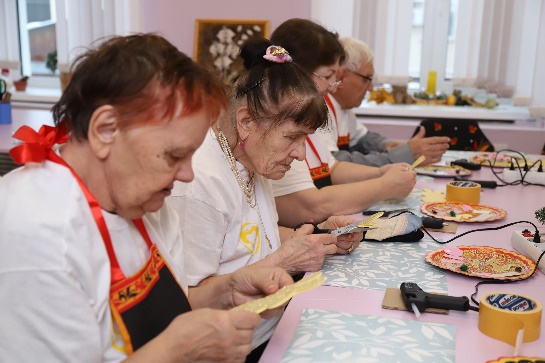 Участие получателей услуг в областном мастер-классе по йоге «Гармония души и тела». https://vk.com/guravuchka?w=wall-172181014_8060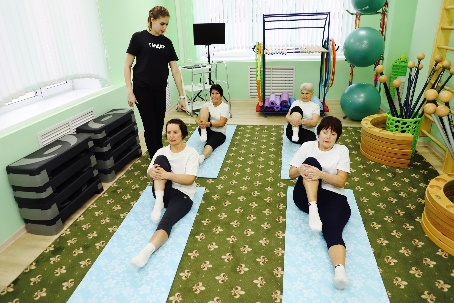 Участие получателей услуг в конкурсах Участие получателей услуг в конкурсах Победа  в X-м  Международном благотворительном фестивале «Inclusive Danсe» танцевального коллектива «Голубка» https://vk.com/id321747082?w=wall321747082_9808%2Fall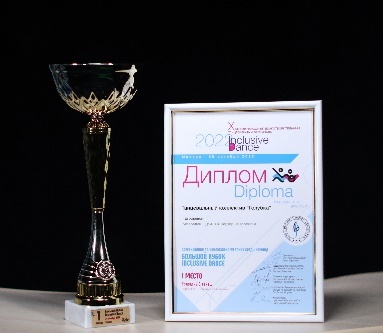 Участие и победа ПУ  в  творческом конкурсе «Новогодняя мастерская» фонда «Исток» https://vk.com/guravuchka?w=wall-172181014_8179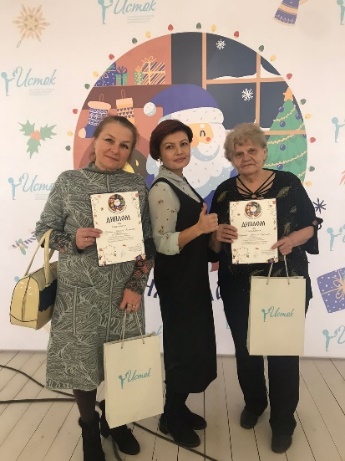 Победа в областном творческом конкурсе «Народная сказка».среди граждан старшего поколения, участников проекта Губернатора «Активное долголетие в Подмосковье»  https://vk.com/guravuchka?w=wall-172181014_8322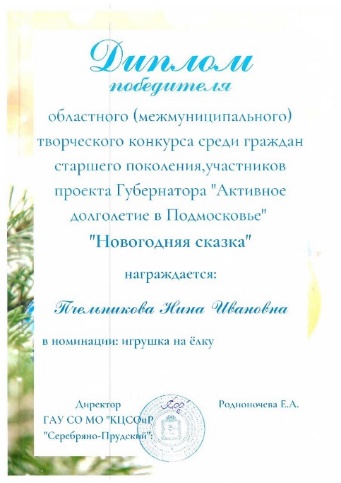 Победа во Всероссийском конкурсе «Детская песня» Международного педагогического портала «Солнечный свет» в номинации «Песня о маме» вокального ансамбля «Радуга» https://vk.com/id321747082?w=wall321747082_10513%2Fall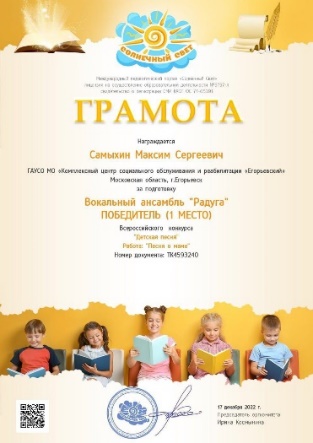 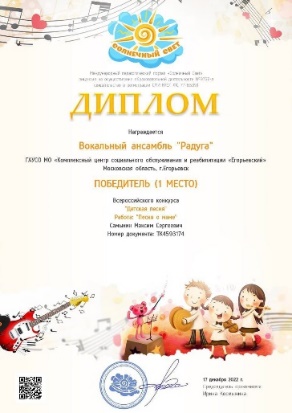 Победа  в Международном конкурсе поделок из бросового материала «В мире нет вещей важнее» Академии развития творчества «Арт-талант» https://vk.com/guravuchka?w=wall-172181014_8267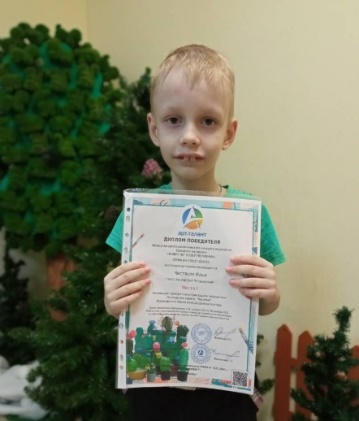 Участие во Всероссийском конкурсе «Парад талантов»- блиц-олимпиада «Я выбирая спорт» (1 место)https://vk.com/guravuchka?w=wall-172181014_8238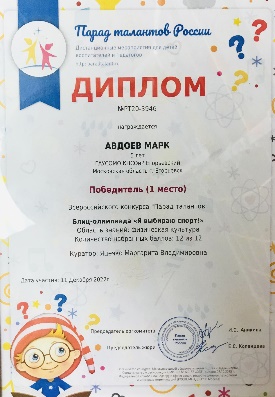 Участие во  Всероссийской интеллектуальной викторине «Знатоки зимних видов спорта» (1 место) https://vk.com/guravuchka?w=wall-172181014_8238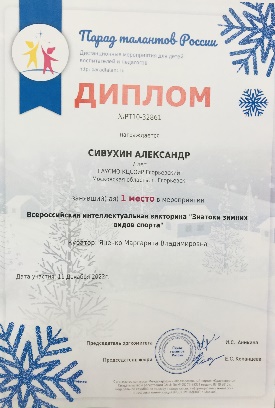 Участие во всероссийском творческом конкурсе «Промыслы родного края» (диплом призера)https://vk.com/guravuchka?w=wall-172181014_8202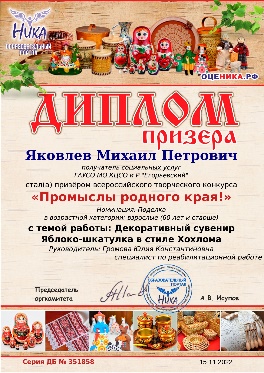 Победа  в Областном (межмуниципальном) онлайн-конкурсе «Грибная охота» среди детей-инвалидов, инвалидов старше 18 лет и граждан старшего поколения, участников проекта «Активное долголетие». https://vk.com/id321747082?w=wall321747082_9568%2Fall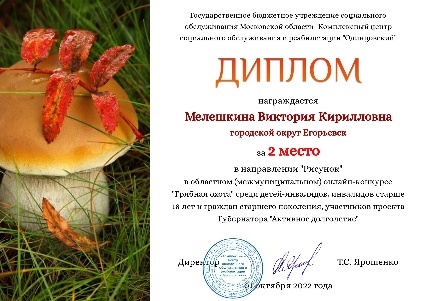 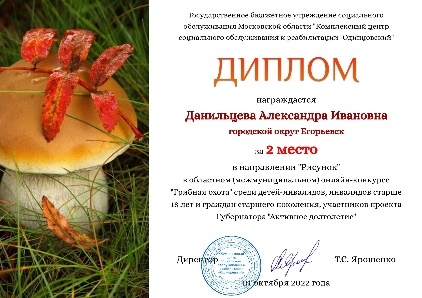 Победа в областном творческом онлайн-конкурсе «Принцесса осень» в номинации «Осенние мотивы». https://vk.com/id321747082?w=wall321747082_9526%2Fall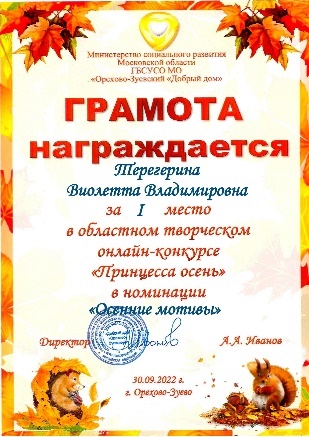 Участие и победа в муниципальном фотоконкурсе креативных ёлок «Чудо-ёлочка». https://vk.com/guravuchka?w=wall-172181014_8166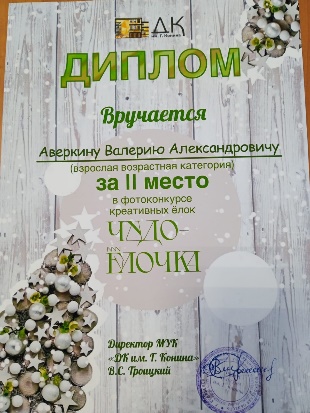 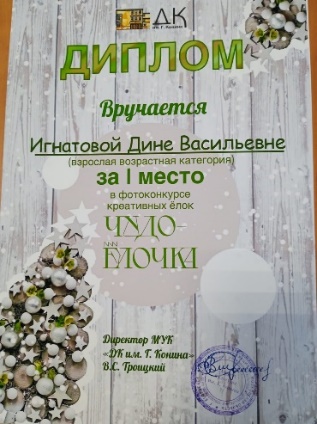 Победа во  Всероссийском творческом конкурсе «Осенняя пора – очей очарование…»!https://vk.com/id321747082?w=wall321747082_9654%2Fall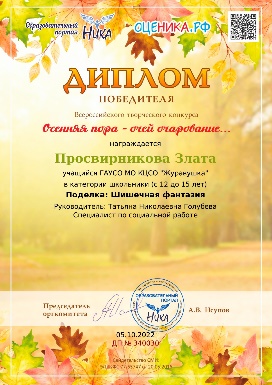 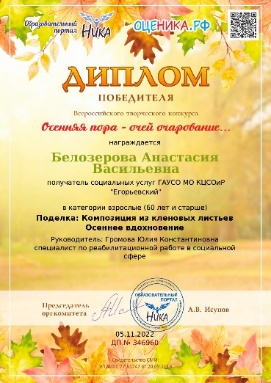 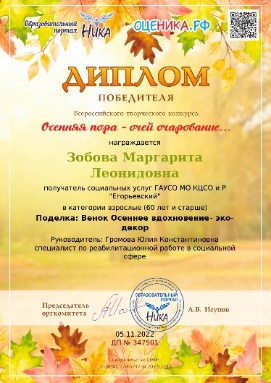 Победа в IV открытом фестивале-конкурсе национальных культур «Дружба народов», приуроченного ко Дню народного единства. https://vk.com/id321747082?w=wall321747082_9847%2Fall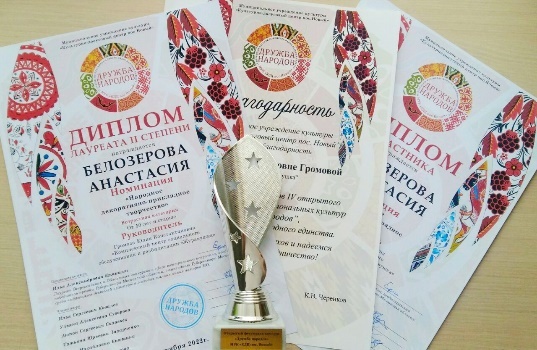 Победа во Всероссийском конкурсе флористических работ «Очарование осени» https://vk.com/id321747082?w=wall321747082_9630%2Fall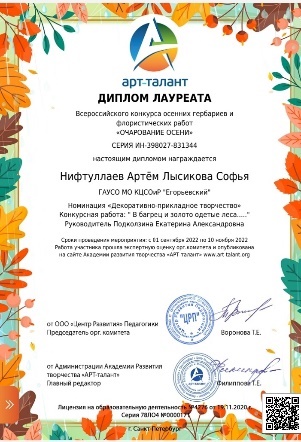 Участие в Ежегодном Всероссийском творческом конкурсе «Заглянем в историю вместе». В этом году тема конкурса – «Полуторка. К 90-летию создания автомобиля». https://vk.com/id321747082?w=wall321747082_9846%2Fall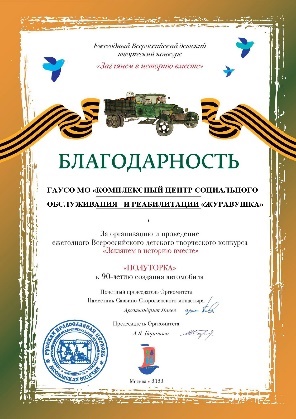 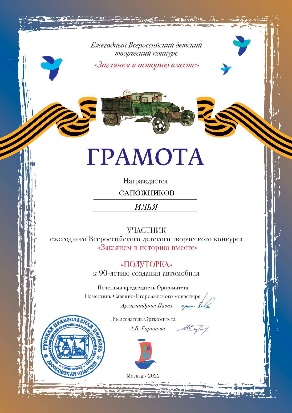 Участие в областном открытом фестивале-конкурсе народного творчества «Рио-Рита 55+»https://vk.com/id321747082?w=wall321747082_9806%2Fall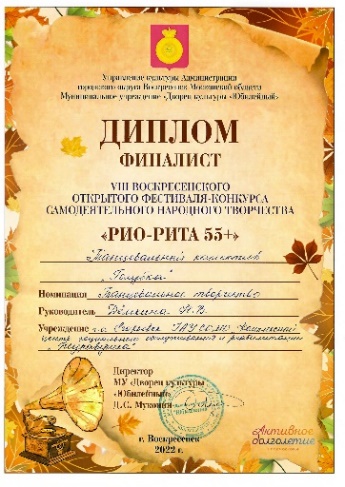 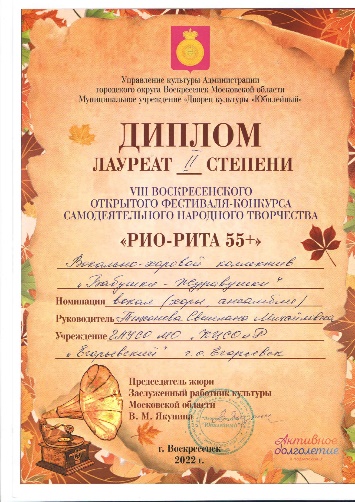  Победа во Всероссийском творческом конкурсе «Символ Нового года», https://vk.com/guravuchka?w=wall-172181014_7998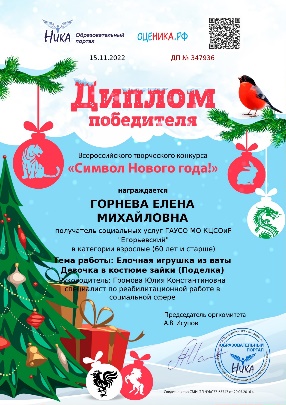 Победа во  Всероссийском творческом конкурсе «Новогодняя фантазия». https://vk.com/guravuchka?w=wall-172181014_7998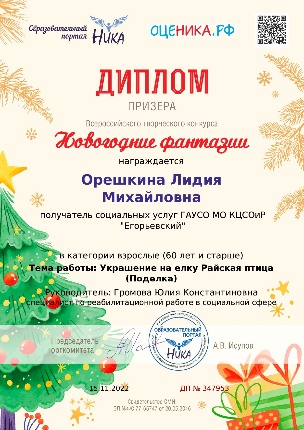 Мероприятия для получателей услуг Мероприятия для получателей услуг Мероприятия для получателей услуг , приуроченные ко Дню пожилого человекаhttps://vk.com/id321747082?w=wall321747082_9508%2Fallhttps://vk.com/id321747082?w=wall321747082_9509%2Fallhttps://vk.com/id321747082?w=wall321747082_9510%2Fallhttps://vk.com/id321747082?w=wall321747082_9516%2Fall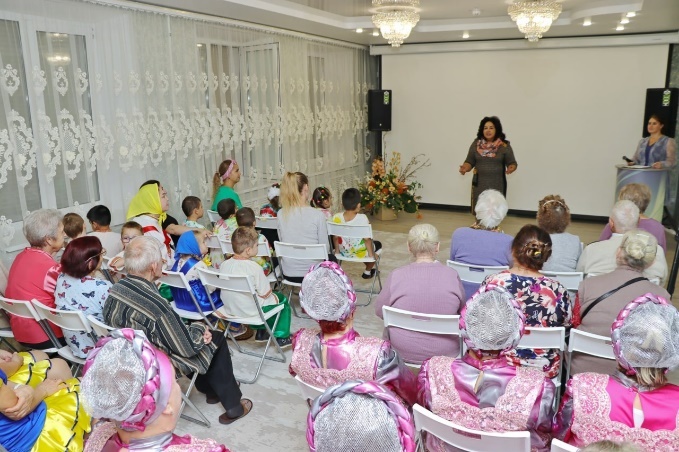 Мероприятие для ПУ, приуроченное ко Дню Конституции Российской Федерации.https://vk.com/guravuchka?w=wall-172181014_8199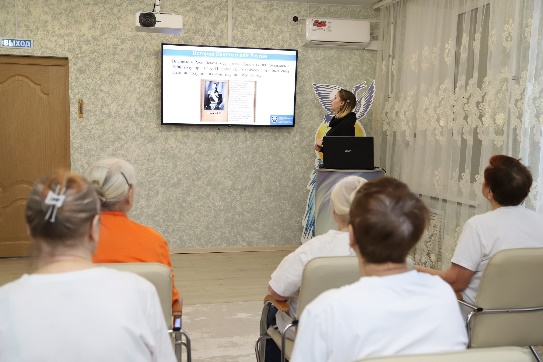 Мероприятие, приуроченное к годовщине начала контрнаступления советских войск против немецко-фашистских войск в битве под Москвойhttps://vk.com/guravuchka?w=wall-172181014_8178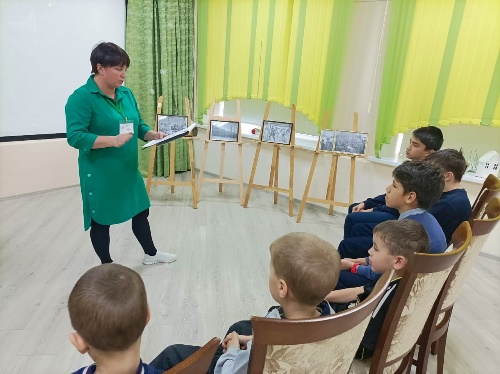 Мероприятие к Международному дню инвалидаhttps://vk.com/guravuchka?w=wall-172181014_8150 https://vk.com/guravuchka?w=wall-172181014_8156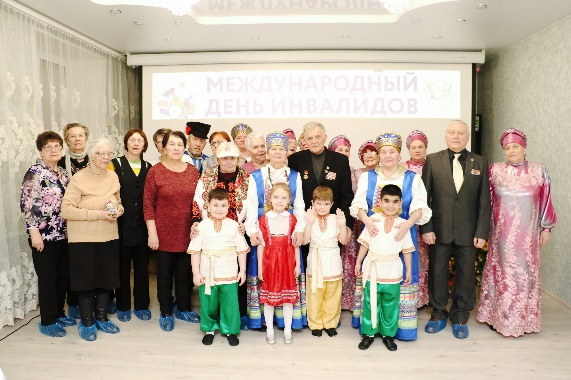 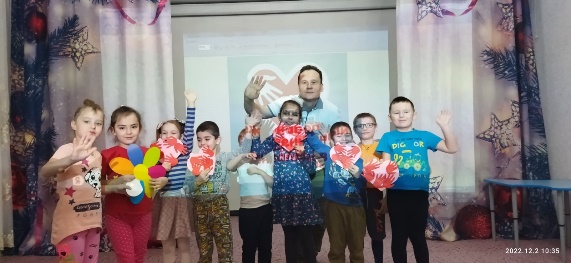 Мероприятие к  Международному дню художника https://vk.com/guravuchka?w=wall-172181014_8177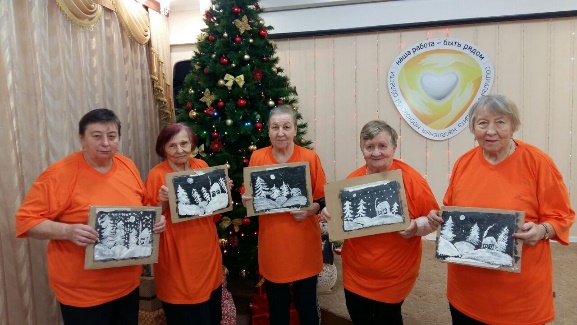 Торжественное мероприятие, посвященное Дню Матери https://vk.com/guravuchka?w=wall-172181014_8075«Святая наука – услышать друг друга»- мероприятие, приуроченное к месячнику белой трости. https://vk.com/guravuchka?w=wall-172181014_7986https://vk.com/guravuchka?w=wall-172181014_7981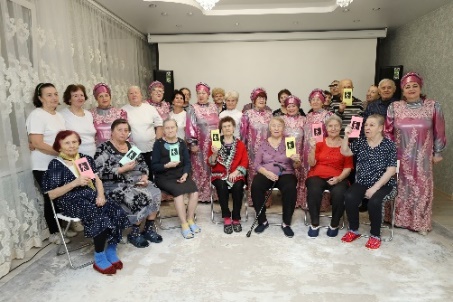 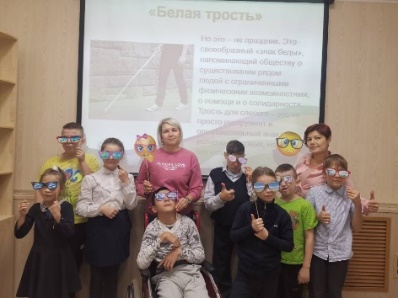 Мероприятие, приуроченное к Международному дню белой тростиhttps://vk.com/id321747082?w=wall321747082_9641%2Fall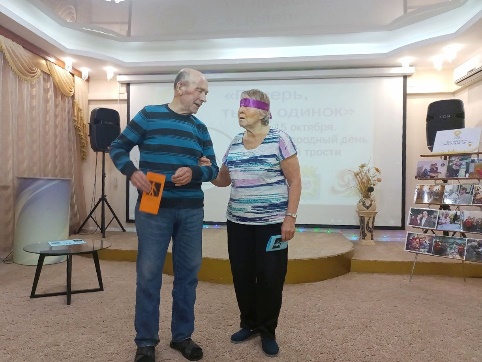 Торжественное мероприятие «День народного единства» https://vk.com/id321747082?w=wall321747082_9867%2Fallhttps://vk.com/id321747082?w=wall321747082_9865%2Fallhttps://vk.com/id321747082?w=wall321747082_9875%2Fall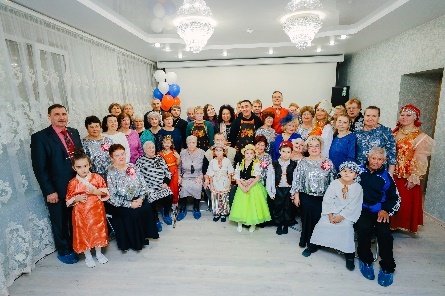 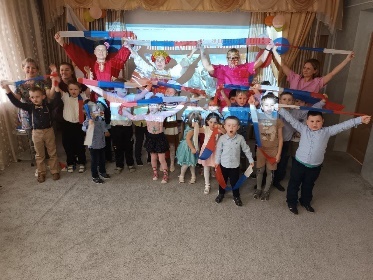 Культурно-досуговые мероприятия для получателей услуг «День рождения Деда Мороза»https://vk.com/guravuchka?w=wall-172181014_8023https://vk.com/guravuchka?w=wall-172181014_8019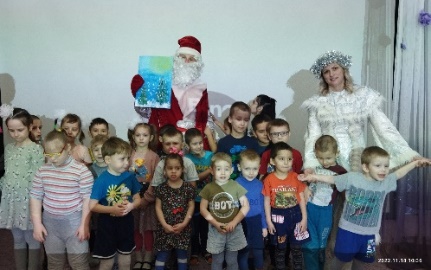 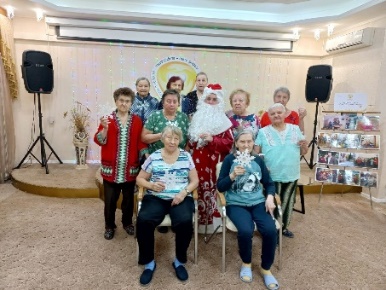 Творческие мастер-классы к Всемирному дню рукоделия. https://vk.com/guravuchka?w=wall-172181014_7994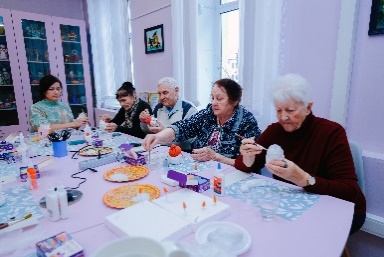 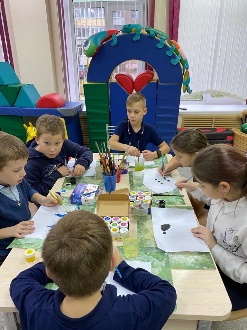 «День отца» - развлекательное мероприятие для получателей услугhttps://vk.com/id321747082?w=wall321747082_9634%2Fall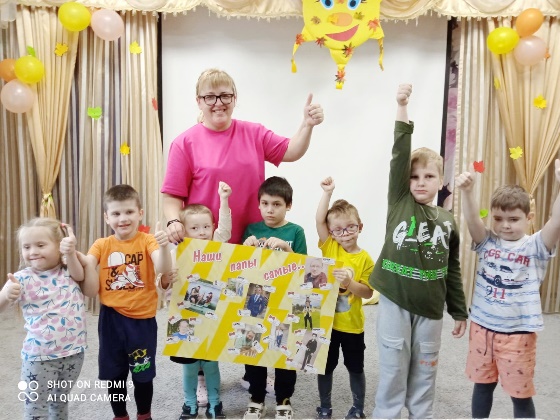 Мастер-класс для ПУ к Международному дню танго. https://vk.com/guravuchka?w=wall-172181014_8195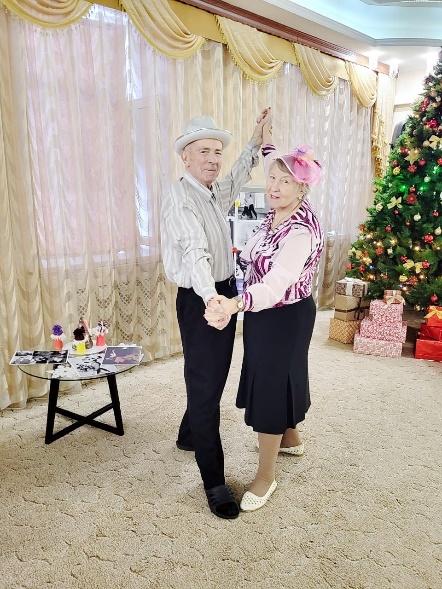 Праздничные развлекательные мероприятия для получателей услуг к празднованию Нового года https://vk.com/id321747082?w=wall321747082_10514%2Fallhttps://vk.com/id321747082?w=wall321747082_10491%2Fallhttps://vk.com/id321747082?w=wall321747082_10489%2Fallhttps://vk.com/id321747082?w=wall321747082_10483%2Fallhttps://vk.com/id321747082?w=wall321747082_10520%2Fallhttps://vk.com/id321747082?w=wall321747082_10533%2Fallhttps://vk.com/id321747082?w=wall321747082_10537%2Fallhttps://vk.com/id321747082?w=wall321747082_10544%2Fall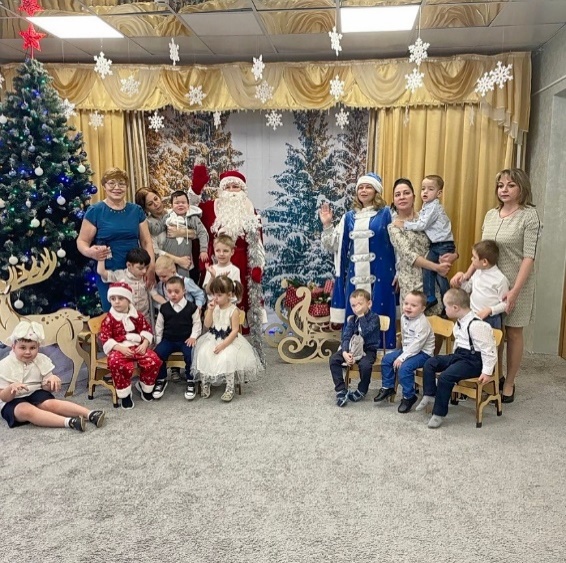 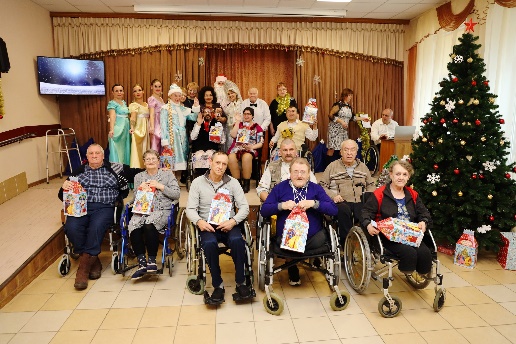 